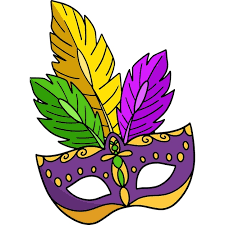 DATOS DO/A NENO/A PARTICIPANTE: NOME E APELIDOS:_____________________________________________________________________IDADE:	 DATA DE NACEMENTO:___________________________________DOMICILIO:	 C/ Nº :                        PISO:______LOCALIDADE:	 PROVINCIA:	 CP:____________________EU.DON/Dona:__________________________________________________________________________con DNI______________TELÉFONO:_______________________________________________________E como pai/nai/ titor da persoa participante, autorizo a súa asistencia a actividade  “Campamento de Entroido” que organiza o Concello de Vilasantar.OUTROS Nº DE TELÉFONO DE CONTACTO EN CASO DE NECESIDADE:DATOS MÉDICOS E DE INTERESE: ENFERMIDADES QUE REQUIRAN ATENCIÓN ESPECIAL: 						Si                Non        (marcar opción) 		OBSERVACIÓNS :__________________________________________________________				    ___________________________________________________________				    ___________________________________________________________PERMISO PARA FOTOGRAFIAR AO MENOR:						Si                Non        (marcar opción)  Sinatura do pai/nai e/ou titor/a legal Vilasantar,  a____ de____________ do 2024          (cubrir data)